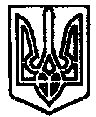 УКРАЇНА	  ПОЧАЇВСЬКА  МІСЬКА  РАДА   СЬОМЕ  СКЛИКАННЯШІСТДЕСЯТ ПЕРША СЕСІЯ РІШЕННЯВід «  » жовтня 2020 року	ПРОЕКТПро затвердження Програми «Організація свят та розвиток культури та мистецтв Почаївської територіальної громади на 2021-2022 роки»Керуючись Порядком розроблення та виконання місцевих цільових програм, рішенням виконавчого комітету Почаївської міської ради №158 від 28 вересня 2020року, п.22 ст.26 Закону України «Про місцеве самоврядування в Україні», з метою розвитку культури, збереження національних традицій та звичаїв на території Почаївської громади, Почаївська міська радаВИРІШИЛА:Затвердити Програму « Організація свят та розвиток культури та мистецтв Почаївської територіальної громади на 2021-2022 роки», згідно додатку .Контроль за виконанням даного рішення покласти на постійну комісію з питань освіти, культури, охорони здоров’я, молоді,  спорту та соціального захисту населення 		Додаток до рішення сесії міської радивід ____ _________2020 року № _____Програма « Організація свят та розвиток культури і мистецтв Почаївської територіальної громади на 2021-2022 роки.Паспорт ПрограмиЗагальна частинаПрограма розроблена відповідно до Бюджетного кодексу України, законів України « Про культуру», » Про охорону культурної спадщини», » Про місцеве самоврядування в Україні» з метою удосконалення галузі культури Почаївської територіальної громади, спрямування її на розвиток культурних  традицій, збереження історичних цінностей, забезпечення доступності закладів культури для всіх верств населення.Мета і основні завдання ПрограмиМетою  Програми є :- Збереження історичних цінностей  та примноження української культури , розвиток традицій. - Проведення  та урізноманітнення  свят та культурно-масових заходів  в Почаївській територіальній громаді .- Розвиток культурного надбання поколінь, національно-патріотичне виховання громадян, насамперед дітей та юнацтва , піднесення самобутньої культури громади. Основні завдання Програми:Створення умов для забезпечення культурно-дозвільних потреб населення та урізноманітнення культурних заходів;Збереження та примноження української культури, розвиток традицій, збереження історичних цінностей;Забезпечення конституційних прав на доступ до надбань культури і мистецтва;Проведення в громаді свят та культурно-масових заходів;Інформування через ЗМІ, друк та розповсюдження інформації щодо проведення в громаді свят та проведення культурно-масових заходів;Створення умов для творчого розвитку особистості;Зміцнення духовних основ українського суспільства, сприяння розвитку і функціонуванню української мови, патріотичне виховання населення;Збереження, розвиток традицій, звичаїв та обрядів;Розвиток народних художніх ремесел.4.Терміни реалізації Програми.Виконання програми передбачається здійснити протягом 2021-2022 років.5.Фінансове забезпеченняФінансове забезпечення Програми здійснюється за рахунок коштів передбачених на її виконання міським бюджетом в сумі –531400 грн., та за рахунок  інших джерел не заборонених чинним законодавством.  6.Заходи ПрограмиЗаходи Програми «Організація свят та розвиток культури і мистецтв Почаївської територіальної громади на 2021-2022 роки ( додаток 1).7.Очікуваний результат.Реалізація Програми забезпечить:- залучення широкого кола громадськості до відзначення  громадою державних, міських свят та пам’ятних дат.- подальший розвиток культури і мистецтва, шляхом  використання культурної спадщини Українського народу, кращих народних звичаїв, традицій та обрядів;- підтримку діяльності установ та організацій у сфері культури та мистецтва, творчих колективів та спілок;- естетичне виховання громадян, насамперед дітей та юнацтва;- проведення свят, та культурно-масових  заходів.Результативні показники до Програми «Організація свят та розвиток культури і мистецтв Почаївської територіальної громади на 2021-2022 роки (додаток 2)8. Контроль за виконанням  ПрограмиКонтроль за виконанням Програми здійснює постійна комісія з питань освіти, культури, охорони здоров’я, молоді, спорту та соціального захисту населення. 	Секретар міської ради		В.Я.УйванДодаток 1 до  ПрограмиЗаходи Програми «Організації свят та розвиток культури і мистецтв Почаївської міської територіальної громади на 2021-2022 роки	Секретар міської ради					В.Я.УйванДодаток 2 до Програми.Результативні показники Програми «Організація свят та розвиток культури і мистецтв Почаївської територіальної громади на 2021-2022 роки	Секретар міської ради					В.Я.Уйван 1Ініціатор розроблення програмиЗаступник міського голови  Чубик Андрій Віталійович2Дата ,номер і назва розпорядчого документа органу  влади про розроблення програмиРішення виконавчого комітету Почаївської міської ради №158 від 28 вересня 2020 року3Розробник програмиВідділ управління проектами та програмами соціально-економічного розвитку Почаївської міської ради4Співрозробники програмиПочаївський міський будинок культури, Почаївський будинок дитячої творчості та спорту,Почаївська музична школа5Відповідальний виконавець програми Почаївська міська рада6Учасники програмиПочаївський міський будинок культури, Почаївський будинок дитячої творчості та спорту,Почаївська музична школа7Термін реалізації програми2021-2022 роки7.1.Етапи виконання програми -8Перелік місцевих бюджетів, які беруть участь у виконанні програмиМісцевий бюджет Почаївської територіальної громади9Загальний обсяг фінансових ресурсів,необхідних для реалізації програми всього,У тому числі:.	531400грн.9.1Коштів місцевого бюджету531400грн.9.1Коштів інших джерел-10Керівник програмиЗаступник міського голови Чубик А.В.Обсяг коштів, які пропонується залучити  до виконання Програми.Період  виконання ПрограмиПеріод  виконання ПрограмиУсього витрат на виконання Програми.Обсяг коштів, які пропонується залучити  до виконання Програми.2021 рік.2022 рік.Усього витрат на виконання Програми.Обсяг ресурсів,усього:531400грн.місцевий бюджет265700грн. 265700грн.531400грн.інші джерела.__531400грн.Назва напряму діяльностіПерелік заходівСтрок виконання заходуВиконавціДжерела фінансуванняОрієнтовні обсяги фінансуванняОрієнтовні обсяги фінансуванняОчікуваний результатОчікуваний результатНазва напряму діяльностіПерелік заходівСтрок виконання заходуВиконавціДжерела фінансування2021р.2022р.Очікуваний результатОчікуваний результат1.Орга-нізація свят та розвиток культури та мистецтв1.1. Новорічна казка для дітей з обмеженими можливостями та дітей громади(лютий)Почаївська міська радаМісцевий бюджет8000 грн.8000грн.Організація концерту та свята із врученням подарунків.Організація концерту та свята із врученням подарунків.1.2.Святковий концерт присвячений Дню Соборності УкраїниПочаївська міська радаМісцевий бюджет--Проведення концертуПроведення концерту1.3.Святковий захід присвячений до дня закоханих(лютий)Почаївська міська радаМісцевий бюджет--Проведення концертуПроведення концерту1.4.Концерт духовної пісні(лютий)Почаївська міська радаМісцевий бюджет--Проведення концертуПроведення концерту1.5.Відзначення дня героїв Небесної сотні(лютий)Почаївська міська радаМісцевий бюджет350035001.6.Відзначення річниці Т.Г.Шевченка(березень)Почаївська міська радаМісцевий бюджет40004000Проведення та організація концерту,Проведення та організація концерту,1.7.Церемоніальний похід. Мітинг-реквієм з нагоди свята Перемоги(травень)Почаївська міська радаМісцевий бюджет35003500Проведення та організація концерту, інших заходівПроведення та організація концерту, інших заходів1.8.Концерт присвячений до Дня Матері(травень)Почаївська міська радаМісцевий бюджет--Проведення та організація концерту,Проведення та організація концерту,1.9.Участь в обласному драматичному конкурсі « Юні драматурги»( травень)Почаївська міська радаМісцевий бюджет--Проведення дитячого конкурсуПроведення дитячого конкурсу1.10.Участь в НААТ» Веселка» у фестивалі « Бонна-фест» м.Кременець( червень)Почаївська міська радаМісцевий бюджет10001000Транспортне перевезення учасників художньої самодіяльно сті.Транспортне перевезення учасників художньої самодіяльно сті.1.11.День села Старий Почаїв(червень)Почаївська міська радаМісцевий бюджет1000010000Організація концерту,та проведення святкових заходівОрганізація концерту,та проведення святкових заходів1.12.День рибака села Старий Тараж(червень)Почаївська міська радаМісцевий бюджет1000010000Організація концерту,та проведення святкових заходів.Організація концерту,та проведення святкових заходів.1.13.День міста Почаїв(липень)Почаївська міська радаМісцевий  бюджет200000200000Організація концерту,та проведення святкових заходів.Організація концерту,та проведення святкових заходів.1.14.День села Лідихів( липень)Почаївська міська радаМісцевий бюджет1000010000Організація концерту,та проведення святкових заходів.Організація концерту,та проведення святкових заходів.1.15.Урочистості до дня Прапора(серпень)Почаївська міська радаМісцевий бюджет35003500Організація святкових заходівОрганізація святкових заходів1.16. День села Будки( серпень)Почаївська міська радаМісцевий бюджет1000010000Організація святкових заходівОрганізація святкових заходів1.17.Святковий концерт до дня Незалежності України(серпень)Почаївська міська радаМісцевий бюджет--Організація святкових заходівОрганізація святкових заходів1.18.Дитячий вокальний конкурс « Почаївські дзвіночки»(вересень)Почаївська міська радаМісцевий бюджет35003500Організація концерту,та проведення святкових заходів.Організація концерту,та проведення святкових заходів.1.19.Святковий концерт , присвячений  дню Захисника Вітчизни( жовтень)Почаївська міська радаМісцевий бюджет12001200Проведення та організація концерту, інших заходівПроведення та організація концерту, інших заходів1.20.Мітинг,присвячений  Дню пам’яті жертв голодомору 1932-1933 роках(листопад)Почаївська міська радаМісцевий бюджет35003500Проведення траурного мітингу та поминальної панахиди жертвам голодоморів і політичних репресій.Проведення траурного мітингу та поминальної панахиди жертвам голодоморів і політичних репресій.1.21.Благодійна акція до дня св.Миколая «Подаруй дитині радість»(грудень)Почаївська міська радаМісцевий бюджет60006000Проведення та організація концерту, інших заходівПроведення та організація концерту, інших заходівВсього:Всього:265700 грн.265700 грн.Всього разом:Всього разом: 531400 грн. 531400 грн. 531400 грн. 531400 грн. 531400 грн.№Назва ЗавданняНайменування показникаОдиниця виміру (од.,грн.)1.Проведення та організація культурно-масових заходів.Показник продукту:Кількість проведених святкових заходів за 2021-2022 роки.Показник витрат:Кількість затрачених коштівПоказник ефективності:Середня вартість проведення одного святкового заходу .Показник якості:Відношення кількості святкових заходів до попереднього періоду.21 од.531400грн.17713 грн.100 %